ZARZĄDZENIE NR 98/2020
BURMISTRZA GMINY OSIECZNAz dnia 13 listopada 2020 r.w sprawie ustalenia projektu Wieloletniej Prognozy Finansowej Gminy Osieczna na lata 2021-2028Na podstawie art. 230 ust. 1 i 2 ustawy z dnia 27 sierpnia 2009 roku o finansach publicznych (t.j. Dz. U.
z 2019 poz. 869 ze zmianami) Burmistrz Gminy Osieczna zarządza, co następuje:Ustala się projekt Wieloletniej Prognozy Finansowej Gminy Osieczna na lata 2021-2028 w brzmieniu
określonym w załączniku Nr 1 do zarządzenia.Projekt Wieloletniej Prognozy Finansowej Gminy Osieczna na lata 2021-2028 przedkłada się Radzie
Miejskiej Gminy Osieczna oraz Regionalnej Izbie Obrachunkowej celem zaopiniowania.Zarządzenie wchodzi w życie z dniem podjęcia.Burmistrz Gminy OsiecznaStanisław GlapiakZałącznik Nr 1do zarządzenia Nr 98/2020
Burmistrza Gminy Osieczna
z dnia 13 listopada 2020 roku- projekt -UCHWAŁA Nr...Rady Miejskiej Gminy Osieczna z dnia ...w sprawie uchwalenia Wieloletniej Prognozy Finansowej Gminy Osieczna
na lata 2021-2028Na podstawie art. 18 ust. 2 pkt 15 ustawy z dnia 8 marca 1990 roku o samorządzie gminnym
(t. j. Dz. U. z 2020 poz. 713 ze zmianami) oraz art. 226-228 i art. 230 ust. 6 ustawy z dnia 27
sierpnia 2009 roku o finansach publicznych (t.j. Dz. U. z 2019 poz. 869 ze zmianami) Rada
Miejska Gminy Osieczna uchwala, co następuje:. Uchwala się Wieloletnią Prognozę Finansową Gminy Osieczna na lata 2021-2028
obejmującą:dochody i wydatki bieżące, dochody i wydatki majątkowe, wynik budżetu,
przeznaczenie nadwyżki albo sposób sfinansowania deficytu, przychody
i rozchody budżetu, kwotę długu oraz sposób sfinansowania spłaty długu, relacje,
o których mowa w art. 242-244 oraz kwoty wydatków bieżących i majątkowych
wynikających z limitów wydatków na planowane i realizowane przedsięwzięcia,
zgodnie z załącznikiem Nr 1 do niniejszej uchwały,wykaz przedsięwzięć finansowych, zgodnie z załącznikiem Nr 2 do niniejszej
uchwały.Dołącza się objaśnienia przyjętych wartości do Wieloletniej Prognozy Finansowej.. Upoważnia się Burmistrza Gminy Osieczna do zaciągania zobowiązań:związanych z realizacją przedsięwzięć o których mowa w § 1 ust. 1 pkt 2,z tytułu umów, których realizacja w roku budżetowym i w latach następnych jest
niezbędna dla zapewnienia ciągłości działania Gminy i których płatności
wykraczają poza rok budżetowy.poważnia się Burmistrza Gminy Osieczna do przekazania uprawnień do zaciągania
zobowiązań, o których mowa w ust. 1 kierownikom jednostek organizacyjnych
Gminy.Traci moc uchwała XIV.99.2019 Rady Miejskiej Gminy Osieczna z dnia 30 grudnia
2019 r. w sprawie Wieloletniej Prognozy Finansowej Gminy Osieczna na lata 2020 -
2028 wraz ze zmianami.Wykonanie uchwały powierza się Burmistrzowi Gminy Osieczna.Uchwała wchodzi w życie z dniem 1 stycznia 2021 roku.Przewodniczący Rady Miejskiej
Gminy OsiecznaId: F72C8494-7BF1-4F95-B9F7-D2A29BA16BAC. PodpisanyWieloletnia prognoza finansowa jednostki samorządu terytorialnego 1>Załącznik Nr 1 uchwały Nr Rady Miejskiej Gminy Osieczna z dnia ...Dokument podpisany elektronicznieWzór może być stosowany także w układzie pionowym, w którym poszczególne pozycje są przedstawione w kolumnach, e tata w wierszachZgodnie z art. 227 ustawy z dnia 27 alerpnta 2008 r. o finansach publicznych (Dz. U. z 2019 r. poz. 869. z póżn. zm.). zwanej dalej .ustawą', wieloletnia prognoza finansowa obejmuje okres roku budżetowego oraz co najmniej trzech kolejnych lat W sytuacji dłuższego okresu prognozowania finansowego wzór stosuje się dla lat
wykraczających poza minimalny (4-tetrt) okres prognozy, wynikający z art. 227 ustawy.W pozycji wykazuje »ę dochody o charakterze celowym, które jednostka otrzymuje od podmiotów zewnętrznych. W szczególności pozycja obejmie dotacje celowe z budżetu państwa na zadania bieżące oraz dotacje i środki na finansowanie wydatków bieżących na realizację zadań finansowanych z udziałem środków o których
mowa w art. 5 ust 1 pkt 213 ustawy. W pozycji nie wykazuje się natomiast dochodów związanych ze szczególnymi zasadami wykonywania budżetu jednostki wynikającymi z odrębnych ustaw, o których mowa w art. 237 ust. 1 ustawy.W pozycji wykazie sta pozostałe dochody bieżące w szczególności kwoty podatków i opłat loksf nych.Strona 1 z 9Id: F72C8494-7BF1-4F95-B9F7-D2A29BA16BAC. PodpisanyCZ2i=T'uJStrona 2 z 9Id: F72C8494-7BF1-4F95-B9F7-D2A29BA16BAC. Podpisany5) Inne przeznaczenie nadwyżki budżetowej wymaga określenia w objaśnieniach do wieloletniej prognozy finansowej.6* W pozycji należy ująć środki pieniężne znajdujące się na rachunku budżetu pochodzące z nadwyżek poprzednich budżetów, łącznie z niewykorzystanymi środkami, o których mowa w art. 217 ust 2 pkt 8 ustawy.Strona 3 z 9W pozycji natęży ująć w szczególność? przychody pochodzące z prywatyzacji majątku jednostki samorządu terytorialnego.Strona 4 z 9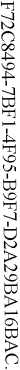 Id: F72C8494-7BF1-4F95-B9F7-D2A29BA16BAC. PodpisanySkorygowanie o środki dotyczy określonego w art 242 ustawy powiększenia o odpowiednie dla roku prognozy przychody wskazane w art. 217 ust. 2 ustawy. Skutki finansowe wyłączeń ograniczenia, o którym mowa w art. 242 ustawy, zawarte w innych ustawach należy ująć w objaśnieniach dołączanych do wieloletniej
prognozy finansowej zgodnie z art. 226 ust 2a ustawy.Strona 5 z 9Id: F72C8494-7BF1-4F95-B9F7-D2A29BA16BAC. PodpisanyStrona 6 z 9Id: F72C8494-7BF1-4F95-B9F7-D2A29BA16BAC. Podpisany	Strona 8Strona 7 z 9Id: F72C8494-7BF1-4F95-B9F7-D2A29BA16BAC. PodpisanyStrona 8 z 9Id: F72C8494-7BF1-4F95-B9F7-D2A29BA16BAC. PodpisanyW pozycji należy ująć kwoty wydatków bieżących, o które zortają pomniejszone wydatki bieżące budżetu przy wyfczaniu limitu spłaty zobowiązań określonego po prawej stronie nierówności we wzorze, o którym mowa w art. 243 ustawy, na podstawie odrębnych ustaw, bez wydatków bieżących na obsługę
długu. W szczególności należy ująć wydatki poniesione w celu realizacji zadań związanych z przeciwdziałaniem COVID-19.Informacje zawarte w tej części wieloletniej prognozy finansowej, w tym o spełnieniu relacji określonej w art. 243 ustawy zostaną automatycznie wygenerowane przez aplikację wskazaną przez Ministra Finansów, o której mowa w § 4 ust 1, na podstawie danych historycznych oraz prognozowanych przez
jednostkę samorządu terytorialnego. Automatyczne wyliczenia danych na podstawie wartości historycznych I prognozowanych przez jednostkę samorządu terytorialnego dotyczą w szczególności także pozycji 6.3 - 8.3.1 i pozycji z sekcji 12.x - pozycje oznaczone symbolem X sporządza się na okres prognozy kwoty długu, zgodnie z art. 227 ust 2 ustawy. Okres ten nie podlega wydłużeniu w sytuacji planowania wydatków z tytułu nlewymagalnych poręczeń i gwarancji. W przypadku planowania wydatków z tytułu nlewymagalnych poręczeń i gwarancji
w okresie dłuższym niż okres, na który zaciągnięto oraz planie się zaciągnąć zobowiązania dtozne. Informację o wydatkach z tytułu nlewymagalnych poręczeń i gwarancji, wykraczających poza wspomniany okres, należy zamieścić w objaśnieniach do wieloletniej prognozy finansowejStrona 9 z 9Id: F72C8494-7BF1-4F95-B9F7-D2A29BA16BAC. Podpisany	Strona 11Wykaz przedsięwzięć do WPFZałącznik Nr 1 uchwały NrRady Miejskiej Gminy Osieczna z dnia ...Dokument podpisany elektroniczniekwoty w złStrona 1 z 4Id: F72C8494-7BF1-4F95-B9F7-D2A29BA16BAC. Podpisany	Strona 12Strona 2 z 4Id: F72C8494-7BF1-4F95-B9F7-D2A29BA16BAC. PodpisanyStrona 3 z 4Id: F72C8494-7BF1-4F95-B9F7-D2A29BA16BAC. Podpisany	Strona 14Strona 4 z 4Objaśnienia
przyjętych wartości w Wieloletniej Prognozie Finansowej
Gminy Osieczna na lata 2021-2028Uchwałę w sprawie Wieloletniej Prognozy Finansowej Gminy Osieczna na lata 2021-2028
opracowano w oparciu o sprawozdania z wykonania budżetu za lata poprzednie, założenia
makroekonomiczne zawarte w wytycznych Ministra Finansów, jak również informacje
o przewidywanym wykonaniu budżetu w roku 2020 i kwotach przyjętych do uchwały
budżetowej na 2021 rok. Wieloletnią Prognozę Finansową sporządzono do roku 2028, gdyż do
tego roku planowane są spłaty rat zobowiązania Gminy z tytułu zaciągniętych pożyczek
w Wojewódzkim Funduszu Gospodarki Wodnej i Ochrony Środowiska w Poznaniu oraz
planowanych do zaciągnięcia w latach 2021-2023 dodatkowych pożyczek lub kredytów.Zgodnie z wytycznymi dotyczącymi stosowania jednolitych wskaźników
makroekonomicznych (aktualizacja lipiec 2020 r.) na lata 2021-2028 objęte Wieloletnią
Prognozą Finansową przyjęto:PKB dynamika realna: rok 2022 - 103,4%, lata 2023-2025 - 103,0%, lata 2026-2027 -
103,1%, rok 2028 - 103,0%,CPI dynamika średnioroczna: rok 2022 - 102,2%, rok - 2023 - 102,4%, lata 2024 -
2028 - 102,5%.Załącznik Nr 1 - Wieloletnia Prognoza FinansowaDochody i wydatki budżetuKonstruując Wieloletnią Prognozę Finansową przyjęto zasadę ostrożnego i realnego
planowania dochodów, zgodnie z możliwością ich wykonania, uwzględniając wykonanie
budżetu w latach 2018-2019 oraz plan budżetu na III kwartał 2020 roku. W kolumnie
wykonanie za 2020 rok uwzględniono dane wynikające z aktualnego na 31 października 2020
roku planu budżetu.Planowane dochody na rok 2021 szczegółowo omówiono w projekcie uchwały budżetowej,
dlatego też w objaśnieniach odniesiono się do lat następnych. Dochody na lata 2022-2028
oszacowano w następujący sposób:dochody podatkowe zwiększono o wskaźnik inflacji,dochody z tytułu udziałów w podatku dochodowym od osób fizycznych zaplanowano
w oparciu o wskaźnik PKB,dla dochodów z tytułu udziałów w podatku dochodowym od osób prawnych
zaplanowano w latach objętych prognozą wzrost o wskaźnik PKB,dochody z tytułu subwencji oświatowej i wyrównawczej powiększono odpowiednio
o wskaźnik inflacji,dochody bieżące ze środków unijnych, przyjęto zgodnie z zawartymi umowami,dotacje celowe z budżetu państwa powiększono o wskaźnik inflacji,pozostałe dochody bieżące zaplanowano według przewidywanego wykonania,wpływy ze sprzedaży majątku założono na lata objęte prognozą w stałej kwocie
po 100.000,00 zł na podstawie zasobów Gminy, które będą możliwe do sprzedaży
(wg Informacji o stanie mienia na dzień 31 grudnia 2019 r.). W roku 2021, zgodnie
z uzasadnieniem do projektu uchwały budżetowej, planowane dochody ze sprzedaży
mienia obejmują sprzedaż działki nr 379/2 obręb Grodzisko (nieruchomość
zabudowana budynkiem mieszkalnym jednorodzinnym i budynkiem gospodarczym).1W latach ubiegłych dochody ze sprzedaży mienia były niewykonane, z uwagi, iż
przyjęto zasadę, że jeżeli sytuacja finansowa budżetu i płynność pozwalają na bieżące
realizowanie zobowiązań i nie ma zagrożenia realizowanych wydatków, Gmina nie
wysprzedaje majątku, mając na uwadze, że majątek raz sprzedany już w latach
następnych nie przyniesie dochodu. Każdego roku do budżetu gminy wprowadzane są
dochody z tytułu sprzedaży nieruchomości dla zabezpieczenia realizacji zaplanowanych
zadań wydatkowych, które z założenia mają być wykonane wyłącznie w sytuacji, gdy
nie uda się ich zrealizować poniżej zakładanych kosztów,w roku 2021 zaplanowano środki z budżetu Unii Europejskiej w kwocie 507.894,40 zł
z tytułu planowanego wpływu dofinansowania zewnętrznego zadania pn.: „Utworzenie
miejsc opieki nad dziećmi do lat 3 w Gminie Osieczna” na podstawie zawartej umowy
nr RPWP.06.04.01-30-0084/19-00 z dnia 3 kwietnia 2020 r. z Zarządem Województwa
Wielkopolskiego działającym jako Instytucja Zarządzająca Wielkopolskiego
Regionalnego Programu Operacyjnego na lata 2014-2020.Dyscyplina dokonywania wydatków wynika z konieczności zachowania polityki inwestycyjnej
Gminy i maksymalnych możliwości wykorzystania środków zewnętrznych. W Wieloletniej
Prognozie Finansowej po stronie wydatków przyjęto następujące założenia:wydatki na obsługę długu to planowane odsetki od zaciągniętych pożyczek i kredytu.
Gmina posiada zadłużenie w Wojewódzkim Funduszu Ochrony Środowiska
i Gospodarki Wodnej w Poznaniu, gdzie oprocentowanie pożyczek wynosi 0,5%
redyskonta weksli w stosunku rocznym, lecz nie mniej niż 2,8 lub 3%. Stopa redyskonta
na dzień 31 października 2020 r. wynosi 0,11 %, wobec powyższego wydatki na obsługę
długu obliczono uwzględniając stopę oprocentowania 2,8% i 3% (w zależności od
ustaleń zawartych w umowie). Dodatkowo uwzględniono wzrost tych wydatków
o wyszacowane koszty zaciągnięcia planowanych pożyczek lub kredytów w latach
następnych.wydatki na wynagrodzenia i składki od nich naliczane w roku 2021 zaplanowano
uwzględniając wzrost o 8%, a w latach następnych o wskaźnik inflacji,wydatki bieżące w prognozowanych latach zaplanowano według przewidywanego
wykonania,wydatki z tytułu udzielonej gwarancji dobrego wykonania umowy na rzecz STRABAG
Sp. z o.o. w kwocie po 150.000,00 zł w latach 2019-2021.Firma STRABAG Sp. z o.o. zrealizowała na rzecz Zarządu Dróg Powiatowych
w Lesznie zadanie pn.: „Przebudowa dróg powiatowych: nr 4781P (pomiędzy drogą
wojewódzką 432) i nr 4782P od m. Osieczna do m. Berdychowo” (zwaną dalej
„Budową)”, na co udzieliła gwarancji i rękojmi. Realizacja przez Gminę zadań:„Budowa sieci kanalizacji sanitarnej Świerczyna-Grodzisko-Łoniewo”,wykonanie robót budowlanych polegających na budowie rurociągu tłoczonego,
które realizowane będą na obszarze Budowy,wiąże się z utratą przez ZDP uprawnień z gwarancji i rękojmi za wady udzielonej przez
STRABAG na wykonane prace. Wobec powyższego, aby ZDP zachował uprawnienia
z tytułu rękojmi i gwarancji od STRABAG pomimo realizacji inwestycji przez Gminę,
firma STRABAG wystąpiła o udzielenie gwarancji dobrego wykonania umowy na
kwotę 130.000,00 zł w latach 2017-2021. Umowę z Bankiem podpisano dnia 6
października 2017 r. W związku ze zwiększenia zakresu inwestycji przez Gminę
o budowę rurociągu tłoczonego STRABAG uzależnił wyrażenie zgody na zwiększenie
wydatków pod warunkiem zwiększenia gwarancji dobrego wykonania do kwoty
150.00,00 zł, której to udzielono 1 października 2018 r.,2- zaplanowane wydatki majątkowe wynikają z realizowanych i zaplanowanych
przedsięwzięć, jak również z możliwości budżetowych.Wynik budżetu oraz przeznaczenie nadwyżki lub sposób sfinansowanie deficytuW Wieloletniej Prognozie Finansowej w roku 2021 wynikiem budżetu jest deficyt finansowy,
który zostanie pokryty przychodami z tytułu pożyczek i kredytów na rynku krajowym oraz
z niewykorzystanych środków pieniężnych na rachunku bieżącym budżetu, wynikających
z rozliczenia dochodów i wydatków nimi finansowanych związanych ze szczególnymi
zasadami wykonywania budżetu określonymi w odrębnych ustawach. Na lata 2022-2028
zaplanowano nadwyżkę budżetową, którą planuje się przeznaczyć na spłatę zobowiązań
z tytułu zaciągniętych pożyczek i kredytu.Przychody i rozchody budżetuW roku 2021 zaplanowano przychody z tytułu pożyczek i kredytów na rynku krajowym
w kwocie 5.575.000,00 zł oraz z niewykorzystanych środków pieniężnych na rachunku
bieżącym budżetu, wynikających z rozliczenia dochodów i wydatków nimi finansowanych
związanych ze szczególnymi zasadami wykonywania budżetu określonymi w odrębnych
ustawach w kwocie 1.735.155,04 zł. W roku 2022 zaplanowano przychody z tytułu pożyczek
i kredytów na rynku krajowym w wysokości 2.000.000,00 zł, a w roku 2023 w wysokości
1.500.000,00 zł, z przeznaczeniem na spłatę wcześniej zaciągniętych pożyczek i kredytów na
rynku krajowym. Natomiast rozchody budżetu w poszczególnych latach zaplanowano na spłatę
rat już zaciągniętych kredytów i pożyczek oraz planowanych do zaciągnięcia w latach 2021-
2023.Dług Gminy Osieczna, w tym relacja, o której mowa w art. 243 oraz sposób sfinansowania
spłaty długuW Wieloletniej Prognozie Finansowej przedstawiono kwotę zadłużenia Gminy na koniec
każdego roku budżetowego. Planowane zadłużenie na dzień 31 grudnia 2020 roku wynosi
9.697.566,36 zł. W latach 2021-2023 zadłużenie wzrośnie o planowane do zaciągnięcia
pożyczki lub kredyty. W roku 2021 wyniesie 13.772.566,36 zł i od roku 2022 będzie się
corocznie obniżało do ostatecznej spłaty w roku 2028. W latach 2022-2023 spłata długu będzie
pokrywana nadwyżką budżetową danego roku oraz przychodami budżetu, natomiast w latach
2024-2028 tylko nadwyżką budżetową.Uwzględniając spłaty już pobranych pożyczek oraz pożyczek lub kredytów planowanych do
pobrania w latach następnych Gmina całkowicie zlikwiduje zadłużenie z tego tytułu w 2028
roku. W latach 2022-2028 prognozowane zdolności kredytowe Gminy kształtują się na
wysokim poziomie, co przy wielkości planowanego zadłużenia, daje duży margines
bezpieczeństwa finansowego. Kwoty zaplanowanych spłat wraz z kosztami obsługi w każdym
z lat objętych prognozą zapewniają spełnienie wymogów ustawy odnośnie relacji obsługi
zadłużenia tj. indywidualnego limitu zadłużenia wynikającego z art. 243 ustawy o finansach
publicznych.2. Załącznik Nr 2 - Wykaz przedsięwzięćKonstruując wykaz przedsięwzięć uwzględniono politykę inwestycyjną Gminy i wprowadzono
nowe zadania:Rehabilitacja mieszkańców Gminy Osieczna na lata 2021 -2023,Modernizacja drogi w Świerczynie,Budowa oraz modernizacja oświetlenia ulicznego n terenie Gminy,Rozbudowa sieci wodno-kanalizacyjnej na terenie Gminy.W niżej wymienionych zadaniach zmieniły się limity wydatków, zobowiązań, nakłady
finansowe lub okres realizacji:Program budowy ścieżek pieszo-rowerowych na terenie Gminy,Rewitalizacja centrum Osiecznej,Budowa ujęcia wody na terenie Gminy Osieczna,Budowa sieci kanalizacji sanitarnej oraz wodociągowej w m. Łoniewo i Osieczna
(Stanisławówka) poza „aglomeracją”,Budowa sieci kanalizacji sanitarnej w Kąkolewie ul. Czereśniowa i Wiśniowa,Rozbudowa Zespołu Szkół w Świerczynie.Pozostałe zadania, które będą realizowane w latach 2021-2022 nie uległy zmianie.Wszystkie proponowane zmiany załącznika Wykaz Przedsięwzięć do WPF na lata 2021-2028
zostaną uaktualnione na najbliższej sesji w Wykazie Przedsięwzięć do WPF na lata 2020-2028.przedsięwzięcia bieżące realizowane z udziałem środków, o których mowa w art. 5 ust.
1 pkt 2 i 3 ustawy o finansach publicznychZadanie 1.1.1.1Nazwa zadania: „Utworzenie miejsc opieki nad dziećmi do lat 3 w Gminie Osieczna”Cel: Finansowanie bieżącego funkcjonowania nowo powstałych żłobków w Osiecznej
i KąkolewieOkres realizacji: 2020-2022Klasyfikacja budżetowa: 855-85516Planowane zadanie realizowane jest w ramach dofinansowania z Wielkopolskiego
Regionalnego Programu Operacyjnego na lata 2014-2020. Oś priorytetowa 6: Rynek Pracy,
Działanie 6.4: Wsparcie aktywności zawodowej osób wyłączonych z rynku pracy z powodu
opieki nad małymi dziećmi, Poddziałanie 6.4.1: Wsparcie aktywności zawodowej osób
wyłączonych z rynku pracy z powodu opieki nad małymi dziećmi. Negocjacje w sprawie
dofinansowania zakończono wynikiem pozytywnym co znaczy, że projekt spełnił ogólne
kryterium merytoryczne zero-jedynkowe. Aktualnie podlega dalszej ocenie. Zadanie obejmuje
wyposażenie oraz bieżące utrzymanie żłobków w Osiecznej i Kąkolewie. Kwota z kolumny
dotycząca wydatków majątkowych w roku 2020jest realizowana tylko w roku 2020, w związku
z czym nie ma swego odbicia w załączniku Wykaz przedsięwzięć do WPF.przedsięwzięcia majątkowe realizowane z udziałem środków, o których mowa w art. 5
ust. 1 pkt 2 i 3 ustawy o finansach publicznychpozostałe przedsięwzięcia bieżąceZadanie 1.3.1.1Nazwa zadania: „Rehabilitacja mieszkańców Gminy Osieczna na lata 2021-2023”Cel: Zahamowanie lub ograniczenie skutków procesów chorobowych dot. schorzeń układu
kostno-stawowego, mięśniowego i tkanki łącznej wśród mieszkańców Gminy Osieczna
Okres realizacji: 2021-2023Klasyfikacja budżetowa: 851-85195Przedsięwzięcie ma na celu zahamowanie lub ograniczenie skutków procesów chorobowych
dotyczących schorzeń układu kostno-stawowego, mięśniowego i tkanki łącznej wśród
mieszkańców Gminy Osieczna. Cele szczegółowe to: zmniejszenie dolegliwości bólowych
ze strony układu ruchowego po zakończeniu pełnego cyklu kompleksowej rehabilitacji,
tj. kinezyterapii i fizykoterapii ustalonych indywidualnie przez lekarza, w porównaniu do stanu
wyjściowego w oparciu o skalę wybraną przez realizatora programu, podniesienie jakości życia
i ograniczenie postępu choroby, jakości życia wybranej przez realizatora programu oraz
utrwalanie prawidłowych nawyków ruchowych u osób uczestniczących w programie.Zadanie 1.3.1.2Nazwa zadania: „Dzierżawa gruntów od Nadleśnictwa”Cel: Zawarcie umowy dzierżawy gruntów w celu zapewnienia ciągłości działaniaOkres realizacji: 2020-2022Klasyfikacja budżetowa: 700-70005Przedsięwzięcie ma na celu zawarcie z Nadleśnictwem Karczma Borowa umowy dzierżawy
fragmentu sieci komunikacyjnej Nadleśnictwa w celu zapewnienia przez Gminę Osieczna
dojazdu mieszkańcom w ciągu drogi gminnej, grunty Skarbu Państwa.Zadanie 1.3.1.3Nazwa zadania: „Dowozy uczniów do szkół w latach 2019-2021”Cel: Zapewnienie uczniom z terenu Gminy bezpiecznych warunków dowozu do szkółOkres realizacji: 2019-2021Klasyfikacja budżetowa: 801-80113Przedsięwzięcie związane jest z organizacją transportu dzieci z terenu Gminy do szkół w latach
2019-2021 w zakresie świadczenia usług przewozowych w komunikacji zamkniętej polegającej
na dowozie uczniów szkół podstawowych i dzieci przedszkolnych oraz uczniów do szkół
specjalnych w okresie od dnia 1 września 2019 r. do 30 czerwca 2021 r. Umowy w ramach
przedsięwzięcia podpisano:dnia 291ipca 2019 r. umowę nr ZP.272.8.2.2019 na dowóz uczniów do szkół
specjalnych w latach 2019-2021 na wartość do kwoty 110.240 zł,dnia 30 sierpnia 2019 r. umowę nr ZP.272.8.1.2019 na dowóz uczniów do szkół
podstawowych i przedszkoli w latach 2019-2021 na wartość do kwoty 664.000 zł.Zadanie 1.3.1.4Nazwa zadania: „Prowadzenie audytu wewnętrznego”Cel: Podniesienie jakości i sprawności wykonywania zadań publicznychOkres realizacji: 2020-2021Klasyfikacja budżetowa: 750-75023Zadanie ma na celu zawarcie umowy, której przedmiotem będzie prowadzenie audytu
wewnętrznego z uwzględnieniem zasad prowadzenia wynikających z ustawy o finansach
publicznych wraz z przepisami wykonawczymi.d) pozostałe przedsięwzięcia majątkoweZadanie 1.3.2.1Nazwa zadania: „Program budowy ścieżek pieszo-rowerowych na terenie Gminy”Cel: Poprawa atrakcyjności turystycznej regionu poprzez budowę bezpiecznego systemu
ścieżek pieszo-rowerowychOkres realizacji: 2015-2021Klasyfikacja budżetowa: 600-60016Nadrzędnym celem przedsięwzięcia jest poprawa bezpieczeństwa pieszych i rowerzystów oraz
propagowanie zdrowego stylu życia, poprzez aktywny wypoczynek, a ponadto promowanie
walorów turystyczno - krajoznawczych Gminy.Zadanie 1.3.2.2Nazwa zadania: „Rewitalizacja centrum Osiecznej”Cel: Ożywienie przestrzenne oraz społeczno-gospodarcze centrumOkres realizacji: 2013-2023Klasyfikacja budżetowa: 600-60016Zadanie poprzez działania infrastrukturalne, urbanistyczno-architektoniczne ma na celu
wzbogacenie oferty turystycznej, zmianę estetyki centrum miasta i wpłynie na poprawę jakości
życia mieszkańców.Zadanie 1.3.2.3Nazwa zadania: „Przebudowa drogi gminnej 712931P w miejscowości Ziemnice - odcinek
od drogi powiatowej 8783P do skrzyżowania z drogą gminną 712930P”Cel: Poprawa bezpieczeństwa użytkowników drogiOkres realizacji: 2020-2021Klasyfikacja budżetowa: 600-60016W ramach zadania planuje się „Przebudowę drogi gminnej 712931P w miejscowości Ziemnice
- odcinek od drogi powiatowej 8783P do skrzyżowania drogą gminną 712930P”. W ramach
zadania na odcinku ok. 900 m położona zostanie nowa nawierzchnia asfaltowa drogi, planuje
się także odwodnienie nawierzchni jezdni w postaci rowów przydrożnych na długości 1,46 km.
Inwestycja dofinansowana w 50% ze środków pochodzących z Funduszu Dróg
Samorządowych.Zadanie 1.3.2.4Nazwa zadania: „Budowa ujęcia wody na terenie Gminy Osieczna”Cel: Uporządkowanie gospodarki wodociągowej na terenie GminyOkres realizacji: 2020-2025Klasyfikacja budżetowa: 010-01010W ramach zadania planuje się „Budowę ujęcia wody na terenie Gminy Osieczna”. W związku
z korzystaniem z ujęć wodnych poza terenem Gminy planuje się przeprowadzić rozeznanie
w zasobach wód celem wybudowania własnego ujęcia wody.Zadanie 1.3.2.5Nazwa zadania: „Budowa sieci kanalizacji sanitarnej oraz wodociągowej w m. Łoniewo
i Osieczna (Stanisławówka) poza „aglomeracją””Cel: Uporządkowanie gospodarki ściekowej na terenie GminyOkres realizacji: 2017-2022Klasyfikacja budżetowa: 010-01095W związku z uzyskaniem dodatkowych środków planuje się kontynuować rozpoczętą
w minimalnym stopniu w latach wcześniejszych budowę sieci kanalizacji sanitarnej
i wodociągowej na terenie Gminy. Podłączenie kolejnych miejscowości do sieci wpłynie na
poprawę stanu środowiska naturalnego.Zadanie 1.3.2.6Nazwa zadania: „Budowa sieci kanalizacji sanitarnej w Kąkolewie ul. Czereśniowa
i Wiśniowa”Cel: Uporządkowanie gospodarki ściekowej na terenie GminyOkres realizacji: 2020-2021Klasyfikacja budżetowa: 010-01095Celem powyższego zadania jest podłączenie kolejnych miejscowości (nowo powstałych
osiedli) do sieci, co wpłynie na poprawę stanu środowiska naturalnego.Zadanie 1.3.2.7Nazwa zadania: „Rozbudowa Zespołu Szkół w Świerczynie”Cel: Usprawnienie funkcjonowania Zespołu Szkół w Świerczynie
Okres realizacji: 2017-2022Klasyfikacja budżetowa: 801-80195W związku z wcześniejszym wykonaniem projektu planuje się kontynuowanie założonej
rozbudowy Zespołu Szkół poprzez zwiększenie pomieszczeń lekcyjnych wraz z zapleczem.Zadanie 1.3.2.8Nazwa zadania: „Modernizacja drogi gminnej w Świerczynie”Cel: Poprawa bezpieczeństwa użytkowników drogiOkres realizacji: 2021-2022Klasyfikacja budżetowa: 600-60016W ramach zadania planuje się położyć nową nawierzchnię wraz z odprowadzeniem wód
opadowych.Zadanie 1.3.2.9Nazwa zadania: „Budowa oraz modernizacja oświetlenia ulicznego na terenie Gminy”Cel: Obniżenie kosztów zużycia energiiOkres realizacji: 2021-2023Klasyfikacja budżetowa: 900-9001510Celem modernizacji oświetlenia jest obniżenie kosztów zużycia energii oraz wykonanie
oświetlania przyjaznego dla środowiska poprzez wymianę opraw na energooszczędne.Zadanie 1.3.2.10Nazwa zadania: „Rozbudowa sieci wodno-kanalizacyjnej na terenie Gminy”Cel: Uporządkowanie gospodarki ściekowej na terenie GminyOkres realizacji: 2021-2025Klasyfikacja budżetowa: 010-01010W ramach zadania planuje się uporządkować gospodarkę wodociągową i ściekową, poprzez m.
in. pobudowanie zbiorników sieci kanalizacyjnych w poszczególnych miejscowościach.Burmistrz Gminy OsiecznaOsieczna, 13.11.2020 r.11WyszczególnienieDochody ogółem xz tego:z tego:z tego:z tego:z tego:z tego:z tego:z tego:z tego:z tego:WyszczególnienieDochody ogółem xDochody bieżąre xzłego:złego:złego:złego:złego:złego:Dochody
majątkowe”w tym:w tym:WyszczególnienieDochody ogółem xDochody bieżąre xdochody z tytułu
udziału we
wpływach z
podatku
dochodowego od
osób fizycznychdochody z tytułu
udziału we
wpływach z
podatku
dochodowego od
osób prawnychz subwencji ogólnejz tytułu dotacji i
środków
przeznaczonych na
cele bieżące x3’pozostała dochody
bieżącew tym:Dochody
majątkowe”ze sprzedaży
majątku”z tytułu dotacji oraz
środków
przeznaczonych na
inwestycjeWyszczególnienieDochody ogółem xDochody bieżąre xdochody z tytułu
udziału we
wpływach z
podatku
dochodowego od
osób fizycznychdochody z tytułu
udziału we
wpływach z
podatku
dochodowego od
osób prawnychz subwencji ogólnejz tytułu dotacji i
środków
przeznaczonych na
cele bieżące x3’pozostała dochody
bieżącez podatku od
nieruchomościDochody
majątkowe”ze sprzedaży
majątku”z tytułu dotacji oraz
środków
przeznaczonych na
inwestycjeU>11.11.1.11.1.21.1.31.1.41.1.51.1.5.11.21.2.11.2.2202147 223 022,4047 124 422,408928991,0080000,0011 614 449,0013766 239,4012735743,006 650 000,0098 600,0098600,000,00202248469 268,0048 369 268,009 232577,0082720,0011 869 967,0014 068 075,0013115929,006 796 300,00100 000,00100 000,000,00202349583622,0049483622,009 509 554,0085 202,0012154 846,0014405 708,0013 328 312,006 959411,00100000,00100 000,000,00202450 868 686,0050 768 686,009 794 841,0087 758,0012458717,0014 765 851,0013661 519,007 133 396,00100 000,00100 000,000,00202552187 316,0052087 316,0010088686,0090390,0012 770185,0015 134 997,0014003 058,007 311 731,00100 000,00100 000,000,00202663550 574,0053450 574,0010 401 435,0093192,0013 089440,0015 513373,0014 353 134.007 494 525,00100 000,00100 000,000,00202754 949806,0054849 806,0010723 880,0096081,0013 416676,0015 901 207,0014711 962,007 681 888,00100 000,00100000,000,00202856375151,0056 275 151,0011045 596,0098 964,0013 752 093,0016 298 737,0015079761,007873935,00100 000,00100 000,000,00WyszczególnienieWydatki ogółem xzłego:złego:złego:złego:złego:złego:złego:złego:złego:złego:złego:WyszczególnienieWydatki ogółem xWydatki bieżące xw tym:w tym:w tym:w tym:w tym:w tym:w tym:wydatki majątkowe xw tym:w tym:WyszczególnienieWydatki ogółem xWydatki bieżące xna wynagrodzenia i
składki od nich
naliczanez tytułu poręczeń i
gwarancjixw tym:wydatki na obsługę
długu xw tym:w tym:w tym:wydatki majątkowe xInwestycje i zakupy
inwestycyjne, o
których mowa w art.236 ust. 4 pkt 1
ustawyw tym:WyszczególnienieWydatki ogółem xWydatki bieżące xna wynagrodzenia i
składki od nich
naliczanez tytułu poręczeń i
gwarancjixgwarancje!
poręczenia
podlegające
wyłączeniu z limitu
spłaty zobowiązań, o
którym mowa wart.243 ustawy11wydatki na obsługę
długu xodsetki I dyskonto
podlegające
wyłączeniu z limitu
spłaty zobowiązań, o
którym mowa wart.243 ustawy, w
terminie nie
dłuższym niż 90 dni
po zakończeniu
programu, projektu
lub zadania i
otrzymaniu
refundacji z tychśrodków (bez
odsetek i dyskonta
od zobowiązań na
wkład krajowy)xodsetki i dyskonto
podlegające
wyłączeniu z limitu
spłaty zobowiązań, o
którym mowa wart.
243 ustawy, z tytułu
zobowiązań
zaciągniętych na
wkład krajowy xpozostałe odsetki i
dyskonto
podlegające
wyłączeniu z limitu
spłaty zobowiązań, o
którym mowa w art.243 ustawy*wydatki majątkowe xInwestycje i zakupy
inwestycyjne, o
których mowa w art.236 ust. 4 pkt 1
ustawywydatki o
charakterze
dotacyjnym na
inwestycje i zakupy
inwestycyjneIł22,12.1.12.1.22.1.2.12.1.32.1.3.12.1.3.221.3.32.22.2.12.2.1.1202153 033177,4438 937 795,4414562 806,39150000,000,00361 900,000,000,000,0014095 382,0013 595 382,00527000,00202248 069 268,0039704 780,0014883188,000,000,00493 000,000,000,00o,oo8 364488,000,000,00202348 630 912,1840 786 586,1815240385,000,000,00381 000,000,000,000,007844 326,000,000,00202447 068 686,0041 768231,0015621 395,000,000,00307 000,000,000,000,005 300455,000,000,00202548 887 316,0042 812 436,0016011929,000,000,00239 000,000,000,000,006 074 880,000,000,00202651 750 574,0043 882747,0016412 227,000,000,00182 000,000,000,000,007 867 827,000,000,00202753149 806,0044 979 816,0016 822533,000,000,00124 000,000,000,000,008169990,000,000,00202854 655 294,4646 104311,0017 243 096,000,000,0068 000,000,000,000,008 550 983,460,000,00WyszczególnienieWynik budżetu*w tym:Przychody budżetu*z tego:z tego:z tego:z tego:z tego:z tego:WyszczególnienieWynik budżetu*Kwota
prognozowaną
nadwyżki budżetu
przeznaczana na
spłatę kredytów,
pożyczek i wykup
papierów
wartościowychPrzychody budżetu*Kredyty, pożyczki,
emisja papierów
wartościowych *w tym:Nadwyżka
budżetowa z lat
ubiegłych*6*w tym:Wolne środki, o
których mowa w art.217 ust 2 pkt 6
ustawy*w tym:WyszczególnienieWynik budżetu*Kwota
prognozowaną
nadwyżki budżetu
przeznaczana na
spłatę kredytów,
pożyczek i wykup
papierów
wartościowychPrzychody budżetu*Kredyty, pożyczki,
emisja papierów
wartościowych *na pokrycie deficytu
budżetu*Nadwyżka
budżetowa z lat
ubiegłych*6*na pokrycie deficytu
budżetu*Wolne środki, o
których mowa w art.217 ust 2 pkt 6
ustawy*na pokrycie deficytu
budżetu’u>33.144.14.1.14.24.2.14.34.3.12021-5810155,040,007310155,045 575 000,004075000,001 735 155,041 735155,040,000,002022400 000,00400000,002 000 000,002 000 000,000,000,000,000,000,002023952709,82952 709,821 500000,001 500 000,000,000,000,000,000,0020243 800000,003800 000,000,000,000,000,000,000,000,0020253300000,003 300 000,000,000,000,000,000.000,000,0020261 800000,001 800 000,000,000,000,000,000,000,000,0020271 800000,001 800 000,000,000,000,000,000,000,000,0020281719856,541 719 856,540,000,000,000,000,000,000,00Wyszczególnieniezłego:złego:złego:złego:Rozchody budżetu xz tego:z tego:z tego:z tego:WyszczególnienieSpłaty udzielonych
potyczek w latach
ubiegłych1*w tym:Inne przychody
niezwiązanez
zaciągnięciem
długux7>w tym:Rozchody budżetu xSpłaty rat
kapitałowych
kredytów i pożyczek
oraz wykup papierów
wartościowych xw tym:w tym:w tym:WyszczególnienieSpłaty udzielonych
potyczek w latach
ubiegłych1*na pokrycie deficytu
budżetu1*Inne przychody
niezwiązanez
zaciągnięciem
długux7>na pokrycie deficytu
budżetu xRozchody budżetu xSpłaty rat
kapitałowych
kredytów i pożyczek
oraz wykup papierów
wartościowych xłączna kwota
przypadających na
dany rok kwot
ustawowych
wyłączeń z limitu
spłaty zobowiązali1*złego:złego:WyszczególnienieSpłaty udzielonych
potyczek w latach
ubiegłych1*na pokrycie deficytu
budżetu1*Inne przychody
niezwiązanez
zaciągnięciem
długux7>na pokrycie deficytu
budżetu xRozchody budżetu xSpłaty rat
kapitałowych
kredytów i pożyczek
oraz wykup papierów
wartościowych xłączna kwota
przypadających na
dany rok kwot
ustawowych
wyłączeń z limitu
spłaty zobowiązali1*kwota
przypadających na
dany rok kwot
wyłączeń
określonych wart
243 ust. 3 ustawy xkwota
przypadających na
dany rok kwot
wyłączeń
określonych wart.
243 ust. 3a ustawy1*Lp4.44,4.14.54.5.155.15.1.15.1.1.151.1.220210,000,000,000,001 500 000,001 500 000,000,000,000,0020220,000,000,000,002 400 000,002 400 000,000,000,000,0020230,000,000,000,002 452 709,822 452 709,820,000,000,0020240,000,000,000,003 800000,003 800 000,000,000,000,0020250,000,000,000,003 300 000,003 300000,000,000,000,0020260,000,000,000,001800 000,001 800 000,000,000,000,0020270,000,000,000,001 800000,001 800000,000,000,000,0020280,000,000,000,001 719856,541719 856,540,000,000,00WyszczególnienieRozchody budżetu, z tego:Rozchody budżetu, z tego:Rozchody budżetu, z tego:Rozchody budżetu, z tego:Rozchody budżetu, z tego:Rozchody budżetu, z tego:Kwota długu xw tym:Relacja zrównoważenia wydatków bieżących, o której
mowa w art 242 ustawyRelacja zrównoważenia wydatków bieżących, o której
mowa w art 242 ustawyWyszczególnieniełączna kwota przypadających na dany rok kwot ustawowych wyłączeń z limitu spłaty zobowiązań, z tego ;łączna kwota przypadających na dany rok kwot ustawowych wyłączeń z limitu spłaty zobowiązań, z tego ;łączna kwota przypadających na dany rok kwot ustawowych wyłączeń z limitu spłaty zobowiązań, z tego ;łączna kwota przypadających na dany rok kwot ustawowych wyłączeń z limitu spłaty zobowiązań, z tego ;łączna kwota przypadających na dany rok kwot ustawowych wyłączeń z limitu spłaty zobowiązań, z tego ;Inne rozchody
niezwiązane ze
spłatą długu xKwota długu xkwota długu, którego
planowana splata
dokona się z
wydatków xRóżnica między
dochodami
bieżącymi a
wydatkami
bieżącymixRóżnica między
dochodami
bieżącymi,
skorygowanymi o
środki8) a wydatkami
bieżącymixWyszczególnieniekwota wyłączeń z
tytułu wcześniejszej
spłaty zobowiązań.
określonych w art.243 ust. 3b ustawyz tego:z tego:z tego:kwota
przypadających na
dany rok kwot
pozostałych
ustawowych
wyłączeń z limitu
spłaty zobowiązań"Inne rozchody
niezwiązane ze
spłatą długu xKwota długu xkwota długu, którego
planowana splata
dokona się z
wydatków xRóżnica między
dochodami
bieżącymi a
wydatkami
bieżącymixRóżnica między
dochodami
bieżącymi,
skorygowanymi o
środki8) a wydatkami
bieżącymixWyszczególnieniekwota wyłączeń z
tytułu wcześniejszej
spłaty zobowiązań.
określonych w art.243 ust. 3b ustawyśrodkami nowego
zobowiązaniawolnymi środkami, o
których mowa w art.217 usŁ2pkt6
ustawyinnymi środkamikwota
przypadających na
dany rok kwot
pozostałych
ustawowych
wyłączeń z limitu
spłaty zobowiązań"Inne rozchody
niezwiązane ze
spłatą długu xKwota długu xkwota długu, którego
planowana splata
dokona się z
wydatków xRóżnica między
dochodami
bieżącymi a
wydatkami
bieżącymixRóżnica między
dochodami
bieżącymi,
skorygowanymi o
środki8) a wydatkami
bieżącymixu>5.1.1.35.1.13.15.1.1355.1.1335.11.45266.17.17.220210,000,000,000,000,000,0013 772 566,360,008 186626,969 921 782,002022XXXX0,000,0013 372 566,360,008 664488,008 664 488,002023XXXX0,000,0012419 856,540,008697035,828 697 035,822024XXXX0,000,008 619 856,540,009 000 455,009000 455,002025XXXX0,000,005 319 856,540,009 274880,009 274 880,002026XXXX0,000,003 519856,540,009 567827,009 567 827,002027XXXX0,000,001 719 856,540,009 869 990,009869990,00202BXXXX0,000,000,000,0010 170840,0010170 840,00WyszczególnienieWskaźnik spłaty zobowiązańWskaźnik spłaty zobowiązańWskaźnik spłaty zobowiązańWskaźnik spłaty zobowiązańWskaźnik spłaty zobowiązańWskaźnik spłaty zobowiązańWskaźnik spłaty zobowiązańWyszczególnienieRelacja określona po
lewej stronie
nierftwności we
wzorze, o którym
mowa wart. 243 ust
1 ustawy (po
uwzględnieniu
zobowiązań związku
współtworzonego
przez jednostkę
samorządu
terytorialnego oraz
po uwzględnieniu
ustawowych
wyłączeń
przypadających na
danyrok)xRelacja określona po prawej stronie
nierówności we wzorze, o którym mowa w
art. 243 ust 1 ustawy, ustalona dla danego
roku (wskaźnik jednoroczny)xRelacja określona po prawej stronie
nierówności we wzorze, o którym mowa w
art. 243 ust 1 ustawy, ustalona dla danego
roku (wskaźnik jednoroczny)xDopuszczalny limit
spłaty zobowiązań
określony po prawej
stronie nierówności
we wzorze, o którym
mowawart.243
ustawy, po
uwzględnieniu
ustawowych
wyłączeń, obliczony
w oparciu o plan 3
kwartału roku
poprzedzającego
pierwszy rok
prognozy (wskaźnik
ustalony w oparciu o
średnią
arytmetyczną z
poprzednich lat)xDopuszczalny limit
spłaty zobowiązań
określony po prawej
stronie nierówności
we wzorze, o którym
mowa w art, 243
ustawy, po
uwzględnieniu
ustawowych
wyłączeń, obliczony
w oparciu o
wykonanie roku
poprzedzającego
pierwszy rok
prognozy (wskaźnik
ustalony w oparciu o
średnią
arytmetycznąz
poprzednich lat)xInformacja o
spełnieniu wskaźnika
spłaty zobowiązań
określonego w art.
243 ustawy, po
uwzględnieniu
zobowiązań związku
współtworzonego
przez jednostkę
samorządu
terytorialnego oraz
po uwzględnieniu
ustawowych
wyłączeń,
obliczonego w
oparciu o plan 3
kwartałów roku
poprzedzającego rok
budźetowyxInformacja o
spełnieniu wskaźnika
spłaty zobowiązań
określonego w art
243 ustawy, po
uwzględnieniu
zobowiązań związku
współtworzonego
przez jednostkę
samorządu
terytorialnego oraz
po uwr dnieniu
ustawowych
wyłączeń,
obliczonego w
oparciu o wykonanie
roku
poprzedzającego rak
budżetowy*tn8.18.28.28.38.3.18.48.4.120216,03%25,81%26,11%25,92%25,91%TAKTAK20228,43%28,10%28,39%23,99%23,99%TAKTAK20238,08%25,88%26,16%22,96%22,95%TAKTAK202411,41%25,85%26,13%26,89%26,89%TAKTAK20259,58%25,75%X26,89%26,89%TAKTAK20265,22%25,70%X25,09%25,05%TAKTAK20274,94%25,66%X24,39%24,36%TAKTAK20284,47%25,61%X26,11%26,11%TAKTAKWyszczególnienieFinansowanie programów, projektów lub zadaó realizowanych z udziałem środków, o których mowa w art. 5 ust 1 pkt 2 i 3 ustawyFinansowanie programów, projektów lub zadaó realizowanych z udziałem środków, o których mowa w art. 5 ust 1 pkt 2 i 3 ustawyFinansowanie programów, projektów lub zadaó realizowanych z udziałem środków, o których mowa w art. 5 ust 1 pkt 2 i 3 ustawyFinansowanie programów, projektów lub zadaó realizowanych z udziałem środków, o których mowa w art. 5 ust 1 pkt 2 i 3 ustawyFinansowanie programów, projektów lub zadaó realizowanych z udziałem środków, o których mowa w art. 5 ust 1 pkt 2 i 3 ustawyFinansowanie programów, projektów lub zadaó realizowanych z udziałem środków, o których mowa w art. 5 ust 1 pkt 2 i 3 ustawyFinansowanie programów, projektów lub zadaó realizowanych z udziałem środków, o których mowa w art. 5 ust 1 pkt 2 i 3 ustawyFinansowanie programów, projektów lub zadaó realizowanych z udziałem środków, o których mowa w art. 5 ust 1 pkt 2 i 3 ustawyFinansowanie programów, projektów lub zadaó realizowanych z udziałem środków, o których mowa w art. 5 ust 1 pkt 2 i 3 ustawyWyszczególnienieDochody bieżące na
programy, projekty
lub zadania
finansowane z
udziałem środków, o
których mowa w art.5 ust 1 pkt 2 i 3
ustawy*w tym:w tym:Dochody
majątkowe na
programy, projekty
lub zadania
finansowane z
udziałem środków,
o których mowa w
art. 5 ust 1 pkt 2 i
3 ustawyw tym:w tym:Wydatki bieżące na
programy, projekty
lub zadania
finansowane z
udziałem środków, o
których mowa w art
5ust1pkt2i3
ustawy*w tym.w tym.WyszczególnienieDochody bieżące na
programy, projekty
lub zadania
finansowane z
udziałem środków, o
których mowa w art.5 ust 1 pkt 2 i 3
ustawy*Dotacje 1 środki o
charakterze
bieżącym na
realizację programu,
projektu lub zadania
finansowanego z
udziałem środków, o
których mowa w art
5 ust 1 pkt 2
ustawy*w tym:Dochody
majątkowe na
programy, projekty
lub zadania
finansowane z
udziałem środków,
o których mowa w
art. 5 ust 1 pkt 2 i
3 ustawyDochody
majątkowe na
programy, projekty
lub zadania
finansowane z
udziałem środków,
o których mowa w
art. 5 ust 1 pkt 2
ustawyw tym:Wydatki bieżące na
programy, projekty
lub zadania
finansowane z
udziałem środków, o
których mowa w art
5ust1pkt2i3
ustawy*Wydatki bieżące na
programy, projekty
lub zadania
finansowane z
udziałem środków, o
których mowa w art
5 ust 1 pkt 2
ustawy*w tym:WyszczególnienieDochody bieżące na
programy, projekty
lub zadania
finansowane z
udziałem środków, o
których mowa w art.5 ust 1 pkt 2 i 3
ustawy*Dotacje 1 środki o
charakterze
bieżącym na
realizację programu,
projektu lub zadania
finansowanego z
udziałem środków, o
których mowa w art
5 ust 1 pkt 2
ustawy*środki określone w
art. 5 ust 1 pkt 2
ustawyDochody
majątkowe na
programy, projekty
lub zadania
finansowane z
udziałem środków,
o których mowa w
art. 5 ust 1 pkt 2 i
3 ustawyDochody
majątkowe na
programy, projekty
lub zadania
finansowane z
udziałem środków,
o których mowa w
art. 5 ust 1 pkt 2
ustawyśrodki określone w
art. 5 ust 1 pkt 2
ustawyWydatki bieżące na
programy, projekty
lub zadania
finansowane z
udziałem środków, o
których mowa w art
5ust1pkt2i3
ustawy*Wydatki bieżące na
programy, projekty
lub zadania
finansowane z
udziałem środków, o
których mowa w art
5 ust 1 pkt 2
ustawy*finansowane
środkami
określonymi w art.5 ust. 1 pkt 2
ustawyip9.19.1.19.1.1.1929.2.19,2.1.19.39.3.19.3.1.12021507 894,40507 894,40462012,750,000,000,00569 334,40569 334,40462 012,7520220,000,000,000,000,000,00480 826,08480 826,08395472,4220230,000,000,000,000,000,000,000,000,0020240,000,000,000,000,000,000,000,000,0020250,000,000,000,000,000,000,000,000,0020260,000,000,000,000,000,000,000,000,0020270,000,000,000,000,000,000,000,000,0020280,000,000,000,000,000,000,000,000,00WyszczególnienieInformacje uzupełniające o wybranych kategoriach finansowychInformacje uzupełniające o wybranych kategoriach finansowychInformacje uzupełniające o wybranych kategoriach finansowychInformacje uzupełniające o wybranych kategoriach finansowychInformacje uzupełniające o wybranych kategoriach finansowychInformacje uzupełniające o wybranych kategoriach finansowychInformacje uzupełniające o wybranych kategoriach finansowychWyszczególnienieWydatki majątkowe
na programy,
projekty lub
zadania
finansowane z
udziałem środków,
o których mowa w
ad. 5 ust. 1 pkt 2 i
3 ustawyw tym:w tym:Wydatki objęte
limitem, o którym
mowa w art. 226
ust. 3 pkt 4 ustawyz tego:z tego:Wydatki bieżące na
pokrycie ujemnego
wyniku
finansowego
samodzielnego
publicznego
zakładu opieki
zdrowotnejWydatki na spłatę
zobowiązań
przejmowanych w
związku z
likwidacją łub
przekształceniem
samodzielnego
publicznego
zakładu opieki
zdrowotnejKwota zobowiązań
związku
współtworzonego
przez jednostkę
samorządu
terytorialnego
przypadających do
spłaty w danym roku
budżetowym,
podlegają na
doliczeniu zgodnie z
art. 244 ustawy1*Kwota zobowiązań
wynikających z
przejęcia przez
jednostkę
samorządu
terytorialnego
zobowiązań po
likwidowanych i
przekształcanych
samorządowych
osobach prawnychWyszczególnienieWydatki majątkowe
na programy,
projekty lub
zadania
finansowane z
udziałem środków,
o których mowa w
ad. 5 ust. 1 pkt 2 i
3 ustawyWydatki majątkowe
na programy,
projekty lub
zadania
finansowane z
udziałem środków,
o których mowa w
art. 5 ust. 1 pkt 2
ustawyw tym:Wydatki objęte
limitem, o którym
mowa w art. 226
ust. 3 pkt 4 ustawybieżącemajątkoweWydatki bieżące na
pokrycie ujemnego
wyniku
finansowego
samodzielnego
publicznego
zakładu opieki
zdrowotnejWydatki na spłatę
zobowiązań
przejmowanych w
związku z
likwidacją łub
przekształceniem
samodzielnego
publicznego
zakładu opieki
zdrowotnejKwota zobowiązań
związku
współtworzonego
przez jednostkę
samorządu
terytorialnego
przypadających do
spłaty w danym roku
budżetowym,
podlegają na
doliczeniu zgodnie z
art. 244 ustawy1*Kwota zobowiązań
wynikających z
przejęcia przez
jednostkę
samorządu
terytorialnego
zobowiązań po
likwidowanych i
przekształcanych
samorządowych
osobach prawnychWyszczególnienieWydatki majątkowe
na programy,
projekty lub
zadania
finansowane z
udziałem środków,
o których mowa w
ad. 5 ust. 1 pkt 2 i
3 ustawyWydatki majątkowe
na programy,
projekty lub
zadania
finansowane z
udziałem środków,
o których mowa w
art. 5 ust. 1 pkt 2
ustawyfinansowane
środkami
określonymi w art.5 ust. 1 pkt 2
ustawyWydatki objęte
limitem, o którym
mowa w art. 226
ust. 3 pkt 4 ustawybieżącemajątkoweWydatki bieżące na
pokrycie ujemnego
wyniku
finansowego
samodzielnego
publicznego
zakładu opieki
zdrowotnejWydatki na spłatę
zobowiązań
przejmowanych w
związku z
likwidacją łub
przekształceniem
samodzielnego
publicznego
zakładu opieki
zdrowotnejKwota zobowiązań
związku
współtworzonego
przez jednostkę
samorządu
terytorialnego
przypadających do
spłaty w danym roku
budżetowym,
podlegają na
doliczeniu zgodnie z
art. 244 ustawy1*Kwota zobowiązań
wynikających z
przejęcia przez
jednostkę
samorządu
terytorialnego
zobowiązań po
likwidowanych i
przekształcanych
samorządowych
osobach prawnychlp9.49.4.19.4.1.110.110.1.110.1.210.210.310.410.520210,000,000,008 364 488,40875 106,407 489 382,000,000,000,000,0020220,000,000,008 044 326,08544 326,087 500 000,000,000,000,000,0020230,000,000,005060 000,0060 000,005 000 000,000,000,000,000,0020240,000,000,003500 000,000,003500000,000,000,000,000,0020250,000,000,003 500 000,000,003 500 000,000,000,000,000,0020260,000,000,000,000,000,000,000,000,000,0020270,000,000,000,000,000,000,000,000,000,0020280,000,000,000,000,000,000,000,000,000,00WyszczególnienieInformacje uzupełniające o wybranych kategoriach finansowychInformacje uzupełniające o wybranych kategoriach finansowychInformacje uzupełniające o wybranych kategoriach finansowychInformacje uzupełniające o wybranych kategoriach finansowychInformacje uzupełniające o wybranych kategoriach finansowychInformacje uzupełniające o wybranych kategoriach finansowychInformacje uzupełniające o wybranych kategoriach finansowychInformacje uzupełniające o wybranych kategoriach finansowychInformacje uzupełniające o wybranych kategoriach finansowychInformacje uzupełniające o wybranych kategoriach finansowychInformacje uzupełniające o wybranych kategoriach finansowychWyszczególnienieSpłaty, o których
mowawpoz. 5.1.
wynikające
wyłącznie z tytułu
zobowiązań już
zaciągniętych ’Wydatki
zmniejszające dług xw tym:w tym:w tym:w tym:w tym:Kwota
wzrostu(+spadku(-)
kwoty długu
wynikająca z
operacji
niekasowych (m.in.
umorzenia, różnice
kursowe)Wcześniejsza
splata zobowiązań,
wyłączona z limitu
spłaty zobowiązań,
dokonywana w
formie wydatków
budżetowychWykup papierów
wartościowych,
spłaty rat kredytów i
pożyczek wraz z
należnymi odsetkami
i dyskontem,
odpowiednio
emitowanych lub
zaciągniętych do
równowartości kwoty
ubytku w
wykonanych
dochodach jednostki
samorządu
terytorialnego
będącego skutkiem
wystąpienia
COVID-19XWydatki bieżące
podlegające
ustawowemu
wyłączeniu z limitu
spłaty zobowiązań®^WyszczególnienieSpłaty, o których
mowawpoz. 5.1.
wynikające
wyłącznie z tytułu
zobowiązań już
zaciągniętych ’Wydatki
zmniejszające dług xsplata zobowiązań
wymagalnych z lat
poprzednich, innych
niż w poz. 10.7.3 xsplata zobowiązań
zaliczanych do tytułu
dłużnego - kredyt i
pożyczka11w tym:w tym:wypłaty z tytułu
wymagalnych
poręczeń i gwarancji
XKwota
wzrostu(+spadku(-)
kwoty długu
wynikająca z
operacji
niekasowych (m.in.
umorzenia, różnice
kursowe)Wcześniejsza
splata zobowiązań,
wyłączona z limitu
spłaty zobowiązań,
dokonywana w
formie wydatków
budżetowychWykup papierów
wartościowych,
spłaty rat kredytów i
pożyczek wraz z
należnymi odsetkami
i dyskontem,
odpowiednio
emitowanych lub
zaciągniętych do
równowartości kwoty
ubytku w
wykonanych
dochodach jednostki
samorządu
terytorialnego
będącego skutkiem
wystąpienia
COVID-19XWydatki bieżące
podlegające
ustawowemu
wyłączeniu z limitu
spłaty zobowiązań®^WyszczególnienieSpłaty, o których
mowawpoz. 5.1.
wynikające
wyłącznie z tytułu
zobowiązań już
zaciągniętych ’Wydatki
zmniejszające dług xsplata zobowiązań
wymagalnych z lat
poprzednich, innych
niż w poz. 10.7.3 xsplata zobowiązań
zaliczanych do tytułu
dłużnego - kredyt i
pożyczka11zobowiązań
zaciągniętych po
dniu 1 stycznia 2019
r.xw tym:wypłaty z tytułu
wymagalnych
poręczeń i gwarancji
XKwota
wzrostu(+spadku(-)
kwoty długu
wynikająca z
operacji
niekasowych (m.in.
umorzenia, różnice
kursowe)Wcześniejsza
splata zobowiązań,
wyłączona z limitu
spłaty zobowiązań,
dokonywana w
formie wydatków
budżetowychWykup papierów
wartościowych,
spłaty rat kredytów i
pożyczek wraz z
należnymi odsetkami
i dyskontem,
odpowiednio
emitowanych lub
zaciągniętych do
równowartości kwoty
ubytku w
wykonanych
dochodach jednostki
samorządu
terytorialnego
będącego skutkiem
wystąpienia
COVID-19XWydatki bieżące
podlegające
ustawowemu
wyłączeniu z limitu
spłaty zobowiązań®^WyszczególnienieSpłaty, o których
mowawpoz. 5.1.
wynikające
wyłącznie z tytułu
zobowiązań już
zaciągniętych ’Wydatki
zmniejszające dług xsplata zobowiązań
wymagalnych z lat
poprzednich, innych
niż w poz. 10.7.3 xsplata zobowiązań
zaliczanych do tytułu
dłużnego - kredyt i
pożyczka11zobowiązań
zaciągniętych po
dniu 1 stycznia 2019
r.xdokonywana w
formie wydatku
bieżącego xwypłaty z tytułu
wymagalnych
poręczeń i gwarancji
XKwota
wzrostu(+spadku(-)
kwoty długu
wynikająca z
operacji
niekasowych (m.in.
umorzenia, różnice
kursowe)Wcześniejsza
splata zobowiązań,
wyłączona z limitu
spłaty zobowiązań,
dokonywana w
formie wydatków
budżetowychWykup papierów
wartościowych,
spłaty rat kredytów i
pożyczek wraz z
należnymi odsetkami
i dyskontem,
odpowiednio
emitowanych lub
zaciągniętych do
równowartości kwoty
ubytku w
wykonanych
dochodach jednostki
samorządu
terytorialnego
będącego skutkiem
wystąpienia
COVID-19XWydatki bieżące
podlegające
ustawowemu
wyłączeniu z limitu
spłaty zobowiązań®^u>10.610.710.7.110.7210.72.110.72,1.110.7.310.810.910.1010.1120211 500000,000,000,000,000,000,000,000,000,000,000,0020221 600000,000,000,000,000,000,000,000,00X0,000,0020231 652709,820,000,000,000,000,000,000,00X0,000,0020241 000000,000,000,000,000,000,000,000,00X0,000,0020251 000000,000,000,000,000,000,000,000,00X0,000,0020261 000000,000,000,000,000,000,000,000,00X0,000,0020271 000 000,000,000,000,000,000,000,000,00X0,000,002028944856,540,000,000,000,000,000,000,00X0,000,00L.p.Nazwa i celJednostka
odpowiedzialna lub
koordynującaOkres realizacjiOkres realizacjiŁączne nakłady
finansoweLimit 2021Limit 2022Limit 2023Limit 2024Limit 2025L.p.Nazwa i celJednostka
odpowiedzialna lub
koordynującaOdDoŁączne nakłady
finansoweLimit 2021Limit 2022Limit 2023Limit 2024Limit 20251Wydatki na przedsięwzięcia-ogółem (1.1+1.2+1.3)Wydatki na przedsięwzięcia-ogółem (1.1+1.2+1.3)Wydatki na przedsięwzięcia-ogółem (1.1+1.2+1.3)Wydatki na przedsięwzięcia-ogółem (1.1+1.2+1.3)41 885 061,198 364 488,408 044 326,085 060 000,003 500 000,003 500 000,001.a- wydatki bieżące- wydatki bieżące- wydatki bieżące- wydatki bieżące2 459 063,84875 106,40544 326,0860 000,000,000,00l.b- wydatki majątkowe- wydatki majątkowe- wydatki majątkowe- wydatki majątkowe39 425 997,357 489 382,007 500000,005 000 000,003 500 000,003 500 000,001.1Wydatki na programy, projekty lub zadania związane z programami realizowanymi z udziałem środków, o których mowa
wart.5 ust.1 pkt2 i 3 ustawy z dnia 27 sierpnia 2009.r. o finansach publicznych (Dz.U.Nr 157, poz.1240,zpóżn.zm ), z
tego:Wydatki na programy, projekty lub zadania związane z programami realizowanymi z udziałem środków, o których mowa
wart.5 ust.1 pkt2 i 3 ustawy z dnia 27 sierpnia 2009.r. o finansach publicznych (Dz.U.Nr 157, poz.1240,zpóżn.zm ), z
tego:Wydatki na programy, projekty lub zadania związane z programami realizowanymi z udziałem środków, o których mowa
wart.5 ust.1 pkt2 i 3 ustawy z dnia 27 sierpnia 2009.r. o finansach publicznych (Dz.U.Nr 157, poz.1240,zpóżn.zm ), z
tego:Wydatki na programy, projekty lub zadania związane z programami realizowanymi z udziałem środków, o których mowa
wart.5 ust.1 pkt2 i 3 ustawy z dnia 27 sierpnia 2009.r. o finansach publicznych (Dz.U.Nr 157, poz.1240,zpóżn.zm ), z
tego:1 474 323,84569 334,40480 826,080,000,000,001.1.1- wydatki bieżące- wydatki bieżące- wydatki bieżące- wydatki bieżące1 474 323,84569 334,40480 826,08o.oo0,000,001.1.1.1Utworzenie miejsc opieki nad dziećmi do lat 3 w Gminie Osieczna -
Finansowanie bieżącego funkcjonowania nowo powstałych żłobków wOsiecznej i Kąkolewieurząd gminy202020221 474 323,84569 334,40480 826,080,000,000,001.1.2- wydatki majątkowe- wydatki majątkowe- wydatki majątkowe- wydatki majątkowe0,000,000,000,000,000,001.2Wydatki na programy, projekty lub zadania związane z umowami partnerstwa publiczno-prywatnego, z tego:Wydatki na programy, projekty lub zadania związane z umowami partnerstwa publiczno-prywatnego, z tego:Wydatki na programy, projekty lub zadania związane z umowami partnerstwa publiczno-prywatnego, z tego:Wydatki na programy, projekty lub zadania związane z umowami partnerstwa publiczno-prywatnego, z tego:0,000,000,000,000,000,001.2.1- wydatki bieżące- wydatki bieżące- wydatki bieżące- wydatki bieżące0,000,000,000,000,000,001.2.2- wydatki majątkowe- wydatki majątkowe- wydatki majątkowe- wydatki majątkowe0,000,000,000,000,000,001.3wydatki na programy, projekty lub zadania pozostałe (inne niż wymienione w pkt 1.1 i 1.2),z tegowydatki na programy, projekty lub zadania pozostałe (inne niż wymienione w pkt 1.1 i 1.2),z tegowydatki na programy, projekty lub zadania pozostałe (inne niż wymienione w pkt 1.1 i 1.2),z tegowydatki na programy, projekty lub zadania pozostałe (inne niż wymienione w pkt 1.1 i 1.2),z tego40 410 737,357 795 154,007 563 500,005 060 000,003 500 000,003 500 000,001.3.1- wydatki bieżące- wydatki bieżące- wydatki bieżące- wydatki bieżące984 740,00305 772,0063 500,0060 000,000,000,001.3.1.1Rehabilitacja mieszkańców Gminy Osieczna na lata 2021-2023 -
ahamowanie lub ograniczenie skutków procesów chorobowych dot.
schorzeń układu kostno-stawowego, mięśniowego i tkanki łącznej
wśród mieszkańców Gminy OsiecznaURZĄD GMINY20212023180 000,0060 000,0060 000,0060 000,000,000,001.3.1.2Dzierżawa gruntów od Nadleśnictwa - Zawarcie umowy dzierżawy
gruntów w celu zapewnienia ciągłości działaniaURZĄD GMINY2020202210 500,003 500,003 500,000,000,000,001.3.1.3Dowozy uczniów do szkół w latach 2019-2021 - Zapewnienie uczniom
z terenu Gminy bezpiecznych warunków dowozu do szkółURZĄD GMINY20192021774 240,00232 272,000,000,000,000,001.3.1.4Prowadzenie audytu wewnętrznego - Podniesienie jakości i sprawności
wykonywania zadań publicznychURZĄD GMINY2020202120 000,0010 000,000,000,000,000,001.3.2- wydatki majątkowe- wydatki majątkowe- wydatki majątkowe- wydatki majątkowe39 425 997,357 489 382,007 500 000,005 000 000,003 500 000,003 500 000,001.3.2.1Program budowy ścieżek pieszo-rowerowych na terenie Gminy -
Poprawa atrakcyjności turystycznej regionu poprzez budowę
bezpiecznego systemu ścieżekpieszo-rowerowychURZĄD MIASTA I
GMINY20152021226 328,8650 000,000,000,000,000,001.3.2.2Rewitalizacja centrum Osiecznej - Ożywienie przestrzenne oraz
społeczno-gospodarcze centrumURZĄD MIASTA I
GMINY201320235 291 982,99500 000,00500 000,00500 000,000,000,001.3.2.3Przebudowa drogi gminnej 712931P w miejscowości Ziemnice -
odcinek od drogi powiatowej 8783P do skrzyżowania z drogą gminną
712930P - Poprawa bezpieczeństwa użytkowników drogiURZĄD GMINY20202021860 000,00339 382,000,000,000,000,001.3.2.4Budowa ujęcia wody na terenie Gminy Osieczna - Uporządkowanie
gospodarki wodociągowej na terenie GminyURZĄD GMINY202020253 800 000,00500 000,00500 000,001 000 000,00500 000,00500 000,00L.p.Limit
zobowiązań137 280 520.691.a1 684 823,841.b35 595 696,851.11 474 323,841.1.11474 323,841.1.1.11 474 323,841.1.20,001.20,001.2.10,001.2.20,001.335 806 196,851.3.1210 500,001.3.1.1180 000,001.3.1.210 500,001.3.1.30,001.3.1.420 000,001.3.235 595 696,851.3.2.190 462,601.3.2.21 645 234,251.3.2.3860 000,001.3.2.43 800 000,00L.p.Nazwa i celJednostka
odpowiedzialna lub
koordynującaOkres realizacjiOkres realizacjiŁączne nakłady
finansoweLimit 2021Limit 2022Limit 2023Limit 2024Limit 2025L.p.Nazwa i celJednostka
odpowiedzialna lub
koordynującaOdDoŁączne nakłady
finansoweLimit 2021Limit 2022Limit 2023Limit 2024Limit 20251.3.2.5Budowa sieci kanalizacji sanitarnej oraz wodociągowej w m.Łoniewo i
Osieczna (Stanisławówka) poza "aglomeracją" - Uporządkowanie
gospodarki ściekowej na terenie GminyURZĄD GMINY2017202210 823 800,003 000 000,003 100 000,000,000,000,001.3.2.6Budowa sieci kanalizacji sanitarnej w Kąkolewie ul. Czereśniowa i
Wiśniowa - Uporządkowanie gospodarki ściekowej na terenie GminyURZĄD GMINY202020213 500 000,002 000 000,000,000,000,000,001.3.2.7Rozbudowa Zespołu Szkół w Świerczynie - Usprawnienie
funkcjonowania Zespołu Szkół w ŚwierczynieURZĄD GMINY201720222 023 885,50500 000,00600 000,000,000,000,001.3.2.8Modernizacja drogi gminnej w Świerczynie - Poprawa bezpieczeństwa
użytkowników drogiURZĄD GMINY20212022500 000,00200 000,00300 000,000,000,000,001.3.2.9Budowa oraz modernizacja oświetlenia ulicznego na terenie Gminy -
Obniżenie kosztów zużycia energiiURZĄD GMINY202120232100 000,00100 000,001 500 000,00500 000,000,000,001.3.2.10Rozbudowa sieci wodno-kanalizacyjnej na terenie Gminy -
Uporządkowanie gospodarki ściekowej na terenie GminyURZĄD GMINY2021202510 300 000,00300 000,001 000 000,003 000 000,003 000 000,003 000 000,00L.p.Limit
zobowiązań1.3.2.510 800 000,001.3.2.63 500 000,001.3.2.72 000 000,001.3.2.8500 000,001.3.2.92100 000,001.3.2.1010 300 000,00L.p.Źródła
finansowaniaWydatki
poniesione
w latach
poprzednich2020202020212022Łączne
nakłady
finansoweL.p.Źródła
finansowaniaWydatki
poniesione
w latach
poprzednichbieżącemajątkowe20212022Łączne
nakłady
finansowe1Środki własne0,0035.000,000,0061.440,0046.080,00142.520,002Pożyczki i
kredyty0,000,000,000,000,000,003Dotacje0,0035.155,8618.067,4045.881,6539.273,66138.378,574Środki unijne0,00354.007,50181.932,60462.012,75395.472,421.393.425,275Razem0,00424.16336200.000,00569.334,40480.826,081.674.323,84L.p.Źródła
finansowaniaWydatki
poniesione
w latach
poprzednich202120222023Łączne
nakłady
finansowe1Środki własne0,0060.000,0060.000,0060.000,00180.000,002Pożyczki i kredyty0,000,000,000,000,003Dotacje0,000,000,000,000,004Środki unijne0,000,000,000,000,005Razem0,0060.000,0060.000,0060.000,00180.000.00L.p.Źródła
finansowaniaWydatki
poniesione
w latach
poprzednich202020212022Łączne
nakłady
finansowe1Środki własne0,003.500,003.500,003.500,0010.500,002Pożyczki i kredyty0,000,000,000,000,003Dotacje0,000,000,000,000,004Środki unijne0,000,000,000,000,005Razem0,003.500,003.500,003.500,0010.500,00L.p.Źródła
finansowaniaWydatki
poniesione
w latach
poprzednich20202021Łączne
nakłady
finansowe1Środki własne137.032,57404.935,43232.272,00774.240,002Pożyczki i kredyty0,000,000,000,003Dotacje0,000,000,000,004Środki unijne0,000,000,000,005Razem137.032,57404.935,43232.272,00774.240,00L.p.Źródła
finansowaniaWydatki
poniesione
w latach
poprzednich20202021Łączne
nakłady
finansowe1Środki własne0,0010.000,0010.000,0020.000,002Pożyczki i kredyty0,000,000,000,003Dotacje0,000,000,000,004Środki unijne0,000,000,000,005Razem0,0010.000,0010.000,0020.000,00L.p.Źródła
finansowaniaWydatki
poniesione
w latach
poprzednich20202021Łączne
nakłady
finansowe1Środki własne126.328,8650.000,0050.000,00226.328,862Pożyczki i
kredyty0,000,000,000,003Dotacje0,000,000,000,004Środki unijne0,000,000,000,005Razem126.328,8650.000,0050.000,00226.328,86L.pŹródła
finansowaniaWydatki
poniesione
w latach
poprzednich2020202120222023Łączne
nakłady
finansowe1Środki własne3.141.982,99500.000,00500.000,00500.000,00500.000,005.141.982,992Pożyczki i
kredyty0,000,000,000,000,000,003Dotacje150.000,000,000,000,000,00150.000,004Środki unijne0,000,000,000,000,000,005Razem3.291.982,99500.000,00500.000,00500.000,00500.000,005.291.982,99L.pŹródła
finansowaniaWydatki
poniesione
w latach
poprzednich20202021Łączne
nakłady
finansowe1Środki własne0,00266.082,00169.691,00435.773,002Pożyczki i
kredyty0,000,000,000,003Dotacje0,00254.536,00169.691,00424.227,004Środki uni jne0,000,000,000,005Razem0,00520.618,00339.382,00860.000,00L.pŹródła
finansowaniaWydatki
poniesione
w latach
poprzedni
ch202020212022202320242025Łączne nakłady
finansowe1Środki własne0,00800.000,00500.000,00500.000,001.000.000,00500.000,00500.000,003.800.000,002Pożyczki i
kredyty0,000,000,000,000,000,000,000,003Dotacje0,000,000,000,000,000,000,000,004Środki uniine0,000,000.000,000.000,000,000,005Razem0,00800,000,00500.000,00500.000,001.000.000,00500.000,00500.000,003.800.000,00L.pŹródła
finansowaniaWydatki
poniesione
w latach
poprzednich202020212022Łączne
nakłady
finansowe1Środki własne23.800,004.700.000,003.000.000,003.100.000,0010.823.800,002Pożyczki i
kredyty0,000,000,000,000,003Dotacje0,000,000,000,000,004Środki unijne0,000,000,000,000,005Razem23.800.004.700.000,003.000.000,003.100.000.0010.823.800,00L.pŹródła
finansowaniaWydatki
poniesione
w latach
poprzednich20202021Łączne
nakłady
finansowe1Środki własne0,001.500.000,002.000.000,003.500.000,002Pożyczki i
kredyty0,000,000,000,003Dotacje0,000,000,000,004Środki unijne0,000,000,000,005Razem0.001.500.000.002.000.000.003.500.000,00L.pŹródła
finansowaniaWydatki
poniesione
w latach
poprzednich202020212022Łączne
nakłady
finansowe1Środki własne23.885,50900.000,00500.000,00600.000,002.023.885,502Pożyczki i
kredyty0,000,000,000,000,003Dotacje0,000,000,000,000,004Środki uni jne0,000,000,000,000,005Razem23.885,50900.000,00500.000,00600.000,002.023.885,50L.pŹródła
finansowaniaWydatki
poniesione
w łatach
poprzednich20212022Łączne
nakłady
finansowe1Środki własne0,00200.000,00300.000,00500.000,002Pożyczki i
kredyty0,000,000,000,003Dotacje0,000,000,000,004Środki unijne0,000,000,000,005Razem0,00200.000,00300.000,00500.000,00L.pŹródła
finansowaniaWydatki
poniesione
w latach
poprzednich202120222023Łączne
nakłady
finansowe1Środki własne0,00100.000,001.500.000,00500.000,002.100.000,002Pożyczki i
kredyty0,000,000,000,000,003Dotacje0,000,000,000,000,004Środki unijne0,000,000,00_!0,000,005Razem0,00100.000,001.500.000,00300.000,002.100.000,00L.pŹródła
finansowaniaWydatki
poniesio
ne
w latach
poprzed
nich20212022202320242025Łączne
nakłady
finansowe1Środki własne0,00300.000,001.000.000,003.000.000,003.000.000,003.000.000,0010.300.000,002Pożyczki i
kredyty0,000,000,000,000,000,000,003Dotacje0,000,000,000,000,000,000,004Środki unijne0,000,000,000,000,000,000,005Razem0,00300.000,001.000.000,003.000.000,003.000.000,003.000.000,0010.300.000,00